View IFT /PQ / REOI / RFP Notice Details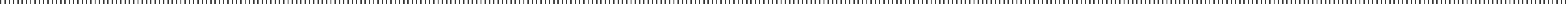 Key Information and Funding Information :Procurement Method :       Open Tendering Method(OTM)Source of Funds :            GovernmentParticular Information :Budget Type :                 DevelopmentProject Code :                handloom institute/narsingdi Project Name :                Modernization and structural extension of Bangladesh handloom educational and training institute at Narsingdi .Tender/Proposal PackageNo. and Description :Purta-6Upgradation of Diploma Engineering Course of Bangladesh Hanfloom Education andTraining Institute at Narsingdi. S.H Construction of Senti post and Main gate, RCC Drain,Internal RCC Road.During the Financial year 2021-2022.Category :                     Construction work;Site preparation work;Building demolition and wrecking work and earthmoving work;Test drilling and boring work;Works for complete or part construction and civil engineering work;Building construction work;Engineering works and construction works;Construction work for pipelines, communication and power lines, for highways,roads, airfields and railways; flatwork;Construction work for water projects;Construction works for plants, mining and manufacturing and for buildings relating to the oil and gas industry;Roof works and other special trade construction works;Building installation work;Electrical installation work;Insulation work;Plumbing and sanitary works;Fencing, railing and safety equipment installation work;Mechanical installations;Building completion work;Plastering work;Joinery and carpentry installation work;Floor and wall coveringwork;Painting and glazing work;Other building completion work;Hire of construction and civil engineering machinery and equipment with operator;Hire of cranes with operator;Hire of earthmoving equipment with operatorScheduled Tender/Proposal PublicationDate and Time :Pre - Tender/Proposal meeting StartDate and Time :Tender/Proposal ClosingDate and Time :Last Date and Time for Tender/Proposal Security Submission :27-Jan-2022 09:00               Tender/Proposal Document last selling /downloading Date andTime :27-Jan-2022 10:00               Pre - Tender/Proposal meeting EndDate and Time :13-Feb-2022 12:30              Tender/Proposal OpeningDate and Time :13-Feb-2022 12:0013-Feb-2022 12:0027-Jan-2022 11:0013-Feb-2022 12:30Information for Tenderer/Consultant :Eligibility of Tenderer :       A.The tenderer shall have minimum 5 (Five) years of general experience in construction works.B. The tenderer must have an experience in successful completion of at least 1 (one) number of construction work having civil,Sanitary and internal electrical works with a value not less than Tk 1.00 (One) crore in a single contract during last 5 (five) years in any Government/ Semi -Government/Autonomous organization of Bangladesh (year counting from the date of publication of IFT).(i) Incase of the work done under PWD the certifying and authenticating authority shall be the concerned Executive Engineer.(ii) In case of the work done under any Govt/ Semi Govt/ Autonomous organization other than PWD the certifying authority shall be an officer not below the rank of Executive Engineer and the same duly verified by the concerned Executive Engineer of PWD of that locality /District under whose jurisdiction the work has been done.C. The tenderer must have a minimum average annual construction turnover of Tk. 1.65 (One crore and Sixty-five Lac) over last 5 (five) years (year counting from the date of publication of IFT)D. The minimum amount of liquid assets or working capital or credit facilities of theTenderer shall be Tk 1.00 (One) crore only.E. The minimum tender capacity shall be Tk. 1.30 ( One crore and thirty Lac) only.F. The tenderer shall submit updated income tax clearance certificate, VAT registrationcertificate, Trade license, ABC category contractor and supervisory license from ElectricityLicensing Board.G.The tenderer shall maintain the pro-rata progress of works (in terms of value of theworks) as part of his obligation pursuant to GCC.H.Other required eligibility and conditions of the Tenderer are shown in tender Data Sheetof tender document.Brief Description of Works : Upgradation of Diploma Engineering Course of Bangladesh Hanfloom Education and Training Institute at Narsingdi. S.H Construction of Senti post and Main gate, RCC Drain, Internal RCC Road.During the Financial year 2021-2022.Evaluation Type :             Lot wise Document Available :         Package wise Document Fees :              Package wiseTender/Proposal DocumentPrice (In BDT) :2000Mode of Payment :            Payment through BankTender/Proposal SecurityValid Up to :11-Jun-2022Tender/Proposal Valid Up to 14-May-2022:Procuring Entity Details:Name of Official Inviting Tender/Proposal:Md. Afsar Uddin          Designation of Official Inviting Tender/Proposal :    Executive EngineerAddress ofAddress: NorshingdiContact details of Official Inviting Tender/Proposal  : Phone: 02-Official InvitingTender/Proposal:City      : Norshingdi Thana   : Sadar District  : Norshingdi -1000Country : BangladeshNoFaxNo9462696:The procuring entity reserves the right to accept or reject all Tenders/Proposals / Pre-Qualifications / EOIsNote: Bank will update the payment transactions only at the end of the day, so the tenderers should make sure the securities and other payments are made at least one day before the submission date.Ministry :Ministry of Housing andPublic WorksDivision :Organization :Public Works Department(PWD)Procuring Entity Name :Norshingdi PWD Division, NorshingdiProcuring Entity Code :Procuring Entity District :NorshingdiProcurement Nature :WorksProcurement Type :NCTEvent Type :TENDERInvitation for :Tender - Single LotInvitation Reference No. :Purta-6App ID :160895Tender/Proposal ID :644382LotNo.Identification of LotLocationTender/Proposal security (Amount in BDT)StartDateCompletionDate1Upgradation of Diploma Engineering Course of Bangladesh Hanfloom Education and Training Institute at Narsingdi. S.H Construction of Senti post and Main gate, RCC Drain, Internal RCC Road.During the Financial year 2021-2022.Narsingdi50000020-Feb-202231-May-2022